Математический КВН 2 класс. СценарийКонспект внеклассного мероприятия по математике «Математический КВН» для 2 классаАвтор: Николаева Надежда Александровна, учитель начальных классов МБОУ КШ №7 им. В.В.Кашкадамовой г. УльяновскаОписание материала: Задания математический КВН – а могут использовать учителя начальных классов как на своих уроках, так и во внеурочное время. Разнообразные задания, которые используем на уроке, активизируют детей, повышают интерес к предмету.Цель: Формирование у учащихся интереса к математике посредством игрового и занимательного материала.Задачи:1. Доставить детям радость и удовольствие от игр развивающей направленности.2. Развивать логическое мышление, воображение, смекалку, речь.3.Решать задачи на переливание и др. логические задачи , совершенствовать  вычислительные навыки.4. Развивать у учащихся коммуникативные компетентности (культуру общения, умение работать в группах)5. Воспитывать дружеские взаимоотношения, выручку, желание помочь друзьям по команде.Ожидаемые результаты: улучшение качества знаний учащихся, развитие интереса к математике как учебному предмету.Оборудование: карточки с заданиями для команд, для конкурса капитанов, , медали,  грамзапись песен В. Шаинского «Мы начинаем КВН», , воздушные шары, плакаты.Класс украшен: Воздушные шары (на них написаны цифры), плакаты на доске «Математику уже затем следует учить, что она ум в порядок приводит» (М.В. Ломоносов). Математика дисциплинирует ум, приучает к логическому мышлению (М.И. Калинин). I. Вступительное слово.  Самоопределение к учебной деятельности.Звучит грамзапись песни В. Шаинского «Мы начинаем КВН».Учитель дает билеты (с примерами) каждому участнику. Учащиеся должны решить их. У кого получился ответ 15 – I команда, 25 – II команда.Учитель. Итак, мы разделились на 2 команды?Улыбнитесь, мысленно пожелайте друг другу мира, добра. Пожелайте успеха друг другу в проведении этого занятия. - О чем мы должны помнить на каждом уроке? (На каждом уроке мы должны открывать для себя что-то новое.) – Каким вы хотите, чтобы получился наше занятие? (Интересным, весёлым, познавательным)- Это будет зависеть от того, как мы будем помогать друг другу. - Дорогие ребята! Сегодня мы проводим КВН по математике. Кто знает, как расшифровать КВН?- Сегодня КВН не простой, а веселый, занимательный. Вас ждут забавные вопросы, стихи, загадки, занимательные задания.. Ведь это все наша математика – удивительная, интересная, увлекательная и совсем – совсем нескучная!Издавна люди называют математику царицей наук, потому что математика применяется в различных областях знаний. Математика! Мир без нее был бы неинтересным. Не было бы научных открытий ни на море, ни на суше, ни во Вселенной. Ребята, поспешим же совершить необыкновенное путешествие в мир занимательных задач, загадок и вопросов.- А чтобы работать командой, нужно знать некоторые правила:Работать дружно, все вместе;Уметь выслушать своего товарища;Не обижать товарища, который сделал ошибку;Не смеяться над командой, которая проигрывает;Не злиться, если вы проиграете.Представление команд: Учитель. Сегодня в нашем КВН-е участвуют две команды. Команды поприветствуйте пожалуйста друг - друга.Поприветствуйте пожалуйста, уважаемое жюри.Команды по очереди дружно говорят своё название и девиз.1 Капитан: Начало формыКонец формыНазвание «Комета»Девиз:У кометы свой девиз —
Никогда не падай вниз!Приветствие:Желаем вам, желаем вам…

Чтоб лучший приз достался нам!



И, соревнуясь вместе с вами,

Мы останемся друзьями.

Пусть борьба кипит сильней,

И наша дружба вместе с ней.2 капитан:Наша команда – «Смекалка»Девиз:   Пусть ум победит силу.Приветствие:Желаем нынче воспитатьТакую точность мысли,Чтоб в нашей жизни все познать,Измерить и исчислить.II. Проведение КВНаУчитель. Лучшие математики не унывают, быстро считают, хорошо решают задачи, любознательны, живут всегда весело и дружно. Начинаем КВН.1 конкурс. Разминка.Веселые задачи.Миша с Таней не скучают,По 3 чашки выпивают. Забежал к девчонкам Сашка.Выпил сразу 3 он чашки.Сколько чашек за столомБыло выпито втроем?(9)Наконец созрели вишни.Десять вишенок на ней.               Для двоих моих друзей.               Поспевает мандарин.               Каждому из них - один.               Сколько ж фруктов для ребят               Приготовил добрый сад?(12)2 конкурс. Математические бусы.Из разных цифр я сделал бусы,А в тех кружках, где чисел нет.Расставьте минусы и плюсы,Чтоб верный получить ответ.3*15*7*2*13=10Ответ: 3+15+7-2-13=10В это время  Игра со зрителями.           Известный русский ученый родился в Архангельской губернии, в рыбацкой семье. Он отправился в Москву, стал поэтом, химиком. Физиком. Астрономом. Кто он?15:5*2*3+2*10+62=45 Менделеев100 Ломоносов65 –ПоповОтвет:100-высказывание Ломоносова(Учитель читает с доски)«Математику уже затем следует учить, что она ум в порядок приводит».Сценка «Треугольник и квадрат»
Действующие лица: Автор, Треугольник, КвадратАВТОР:Жили-были два брата –
Треугольник с Квадратом.
Старший – квадратный,
Добродушный, приятный.
Младший – треугольный,
Вечно недовольный.
Стал расспрашивать Квадрат:
КВАДРАТ:- Отчего ты злишься, брат?
АВТОР:Тот кричит ему:
 ТРЕУГОЛЬНИК:- Смотри!
Ты полней меня и шире.
У меня углов лишь три,
У тебя же их четыре.
АВТОР:Но Квадрат ответил:
 КВАДРАТ:- Брат!
Я же старше, я – Квадрат.
АВТОР:И сказал ещё нежней:
КВАДРАТ:- Неизвестно, кто нужней!Звучит музыка (колыбельная). Квадрат укладывается спать в кровать. Треугольник прячется среди мебели.
АВТОР:Но настала ночь, и к брату,
Натыкаясь на столы,
Младший лезет воровато
Срезать старшему углы.
Уходя, сказал:
ТРЕУГОЛЬНИК:- Приятных я тебе желаю снов!
Спать ложился ты квадратным,
А проснёшься без углов.
АВТОР:Но наутро младший брат,
Страшной мести был не рад.
Поглядел он – нет Квадрата.
Онемел… Стоял без слов…
Вот так месть! Теперь у брата
Восемь новеньких углов!-Какой вывод вы сделаете из этой сценки?-Нельзя никому  мстить , иначе себя накажешь.3.Задание для капитанов (на карточках)1командаНайди закономерность и вставь пропущенное число.48       15                          57     13      33                                      ?Ответ: 57-13=442 командаНайди закономерность и вставь пропущенное число27          15                          19         14        12                                         ?Ответ: 19-14=5                                   4 конкурс  Загадки.1 команда.  Три братца пошли на реку купаться. Купаются, третий на берегу валяется. Искупались, вышли, на 3м повисли.                                      (ведра и коромысло)2 команда.  Один льет, другой пьет,  3 й зеленеет да растет.                                  (Дождь, земля, растение)5й конкурс . Логика и русский язык.-Незнайка плохо знает фразеологизмы, поэтому в каждом допустил ошибку. Помоги Незнайке: найди «неправильный» фразеологизм и исправь его.Костя - мальчик смирный. Комара не обидит.   (мухи)Ребята затянули песню кто в лес, кто по грибы.   (кто по дрова)Людей в автобусе набилось, как карасей в бочке. (селедки)Мальвина испугалась и задрожала как березовый лист.(осиновый)У всех ребят в отряде был медвежий аппетит.  (волчий)Ребят в классе много - персику негде упасть.(яблоку)6й конкурс Задача на переливание.- При решении таких задач соблюдаются определённые условия:* Переливать можно только полностью всю жидкость, или столько, сколько влезает в сосуд;* Выливать жидкость вне сосуда нельзя;* Наливать жидкость извне нельзя.Каждую задачу на переливание таким методом можно решать двумя способами:I. начать переливания с большего сосуда;II. начать переливания с меньшего сосуда.- Какой из способов более рационален. зависит от условий задачи.Задача : Отмерить 3 л, имея сосуд 5 л. Какое наименьшее число переливаний потребуется для того, чтобы в четырехлитровую кастрюлю с помощью крана и пятилитровой банки налить 3 литра воды? Решение:Наливаем кастрюлю.Переливаем воду из кастрюли в банку.Наливаем кастрюлю.Доливаем полную банку, и в кастрюле остается 3 литра.III. ИТОГ. Рефлексия:Вот и закончена играИтоги подводить пора!Слово предоставляется жюри.Читаем на доске  Молодцы!- А как вы оцените свою работу на уроке?- Смайлик покажет, как вы сегодня оцениваете свою работу. Вы должны свое яблоко положить в одну из корзин со смайликами.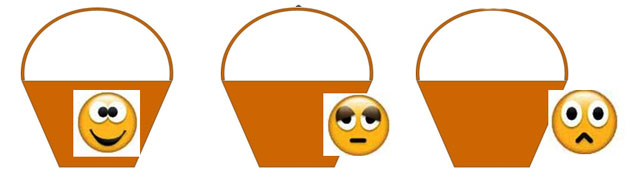 После выступления жюри и награждения победителейУчитель:  Друзья! Наш КВН окончен.                  Вы постарались, как могли,                  Мы снова ждём все с вами встречи.                  До новых встреч, прощайте все